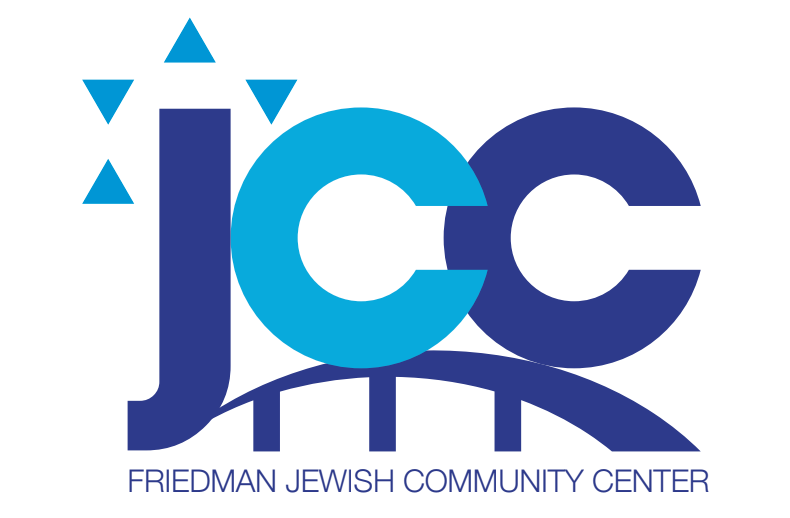 November 2022 Menu Friedman JCCTuesday, November 1 Chef Salad Romaine Lettuce, Chicken, Tomatoes, Cucumbers, Carrots, Hard Boiled Egg, Dressing, Roll, Special DessertWednesday, November 2 Roasted Chicken, Potato Pancake, String Beans, Applesauce, FruitThursday, November 3 Hamburger on a Bun, Lettuce, Tomato, Cole Slaw Chips, Fruit Friday, November 4 Tuna Salad Wrap, Tomato and Lettuce, Chips, FruitMonday, November 7 Cheese and Lasagna with Sauce, Broccoli, Cauliflower, Carrot Medley, FruitTuesday, November 8 Penne Bolognese, Peas and Carrots, FruitWednesday, November 9 BBQ Chicken, Baked Potato, Zucchini, Cole Slaw, FruitThursday, November 10   Fresh Baked Tilapia, Yellow Rice, String Beans, FruitFriday, November 11 No Lunch Veterans DayMonday, November 14 Pasta Primavera, Salad with Lettuce and Tomato, Dressing, Fruit Tuesday, November 15   Meat Loaf, Mashed Potatoes, Gravy, Mixed Vegetables, FruitWednesday, November 16, BBQ Chicken, Baked Sweet Potato, Zucchini, Cole Slaw, FruitThursday, November 17 Thanksgiving Lunch Turkey, Gravy, Mashed Potatoes, Stuffing, String Beans, Cranberry Sauce Roll, Pie Friday November 18, Scoop of Tuna Fish Salad on Bed of Lettuce, Tomato and Cucumber, Dressing, Crackers, Chips, FruitMonday, November 21 Baked Ziti with Cheese and Sauce, Lettuce and Tomato Salad, Dressing, FruitTuesday November 22 Chicken Club Sandwich on Toast, with Lettuce, Tomato, Bacon, and Mayo, Carrot and Celery Sticks, Potato Chips, FruitWednesday, November 23 Roasted Chicken, Whipped Potatoes, Peas and Carrots, FruitThursday November 24Thanksgiving NO LUNCHFriday, November 25 No LUNCH Monday, November 28 Plain Bagel, Cream Cheese, Lox, Lettuce, Tomato, Chips and FruitTuesday, November 29 Baked Tilapia, Buttered Noodles, Red Beet Salad, FruitWednesday, November 30 Lemon Chicken, Roasted Potatoes, String Beans, FruitRESERVATIONS MUST BE MADE 1 WEEK IN ADVANCE!!!!!!